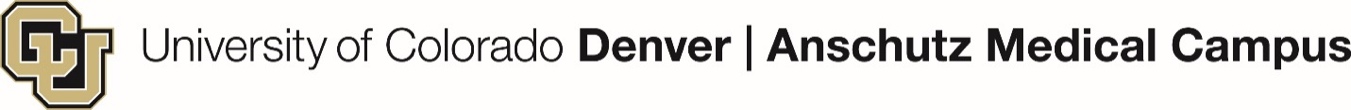 Campus Administrative PolicyPolicy Title:  	Name of Policy Policy Number:   XXXX  	Functional Area:  _____________________________________________________________________________Effective:	Insert Date Approved by:	Vice Chancellor ________, CU Anschutz	Vice Chancellor ________, CU DenverApplies to:	CU Anschutz 	CU Denver A.  	IntroductionB.  	Table of Contents (Required for policies 5 pages or longer, optional for less than 5 pages)C.  	Policy StatementD.  	Other Sections as Necessary and Appropriate1.	4 spaces. Use this outline hierarchy and margins.a.	3 spaces(1)	3 spaces(a)	3 spaces2 spaces on bulletsNotes1.	History:BulletedExample: Adopted on January 1, 2020.  Revised January 1, 2024 to align with changes to Regent Policy. 2.	Cross References/Appendix: Bulleted list of related policies or materials3.  	Responsible Office(s):Examples:   Office of Faculty Affairs or Office of Human Resources and University Budget Office